Planning Commission Meeting				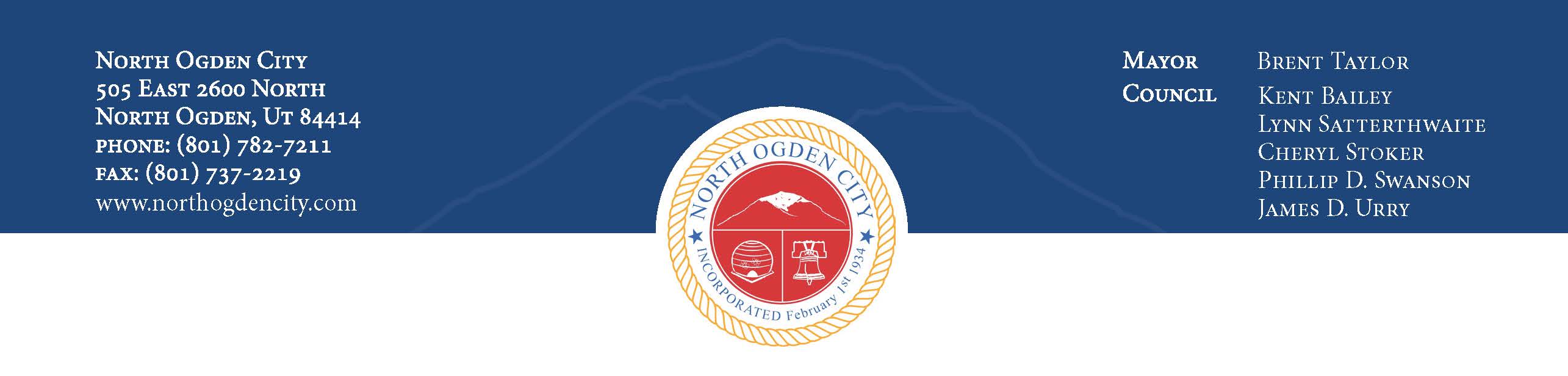 August 19, 2015 – 6:30PM	505 East 2600 NorthNorth Ogden City, UtahWelcome: Chairman ThomasInvocation and Pledge of Allegiance: Commissioner Russell6:30PM – Regular MeetingRoll CallOpening Meeting StatementPublic Comments for Items not on the AgendaExparte DeclarationsAdministrative ItemsConsideration and/or action to consider a variance to the Ward Farms Subdivision, located at approximately 1900 North 900 East. Consideration and/or action to consider the Pebble Beach of the Great Salt Lake Bonneville, preliminary and final approval, located at 3648 North 375 East and 3641 North 375 East.Legislative ItemsPublic Hearing for consideration and/or action to recommend adoption of the North Ogden City General Plan.Public Hearing to receive comments to rezone property, located at approximately 2750 North 1275 East.Consideration and/or recommendation to consider the Canyon Vista rezone, located at approximately 2750 North 1275 East.Discussion and/or action to consider an amendment to the residential zone parking standards for commercial equipment.Public comments for items not on the AgendaRemarks from Planning CommissionersReport of the City PlannerRemarks from City AttorneyAdjournment